Домашняя контрольная работа по теме«Выражения. Уравнения»5 классУкажите корень уравнения .а) 83;		б) 93;		в) 73;		г) 103.Укажите формулу для вычисления периметра квадрата со стороной а.а) ;		б) ;		в) ;		г) .Упростите выражение .Найдите на рисунке и запишите все острые углы. С помощью транспортира найдите их градусную меру.Постройте угол, равный 150. С помощью транспортира проведите биссектрису данного угла.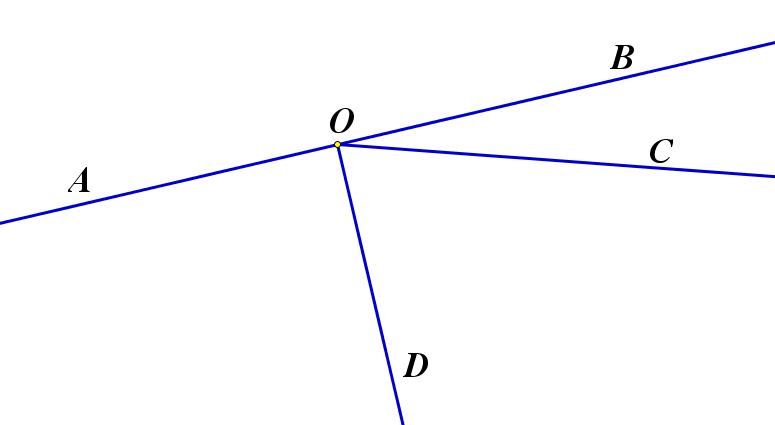 Найдите значение выражения  при .Решите задачу с помощью уравнения.Число 90 разделили на задуманное число, полученное частное вычли из 415. В результате получили 409. Найдите задуманное число.При каком значении n значение выражения  равно 98?Расстояние между двумя пристанями 252 км. Катер прошёл это расстояние вниз по реке за 7 ч. Сколько времени катер затратил на обратный путь, если скорость течения реки 4 км/ч?Найдите значение выражения , если . Ответ обоснуйте. 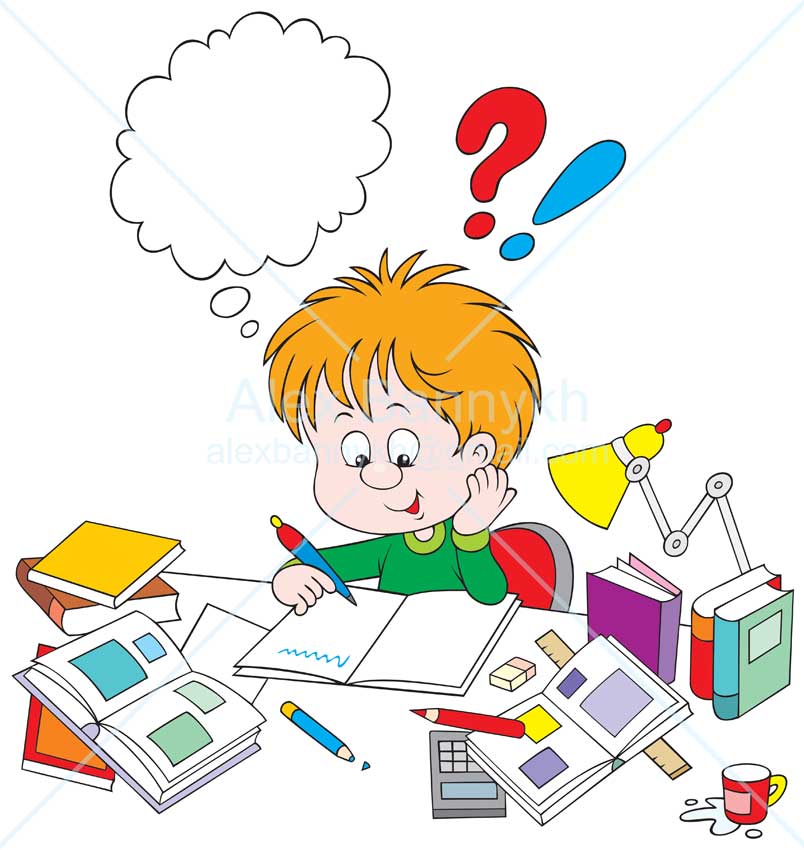 